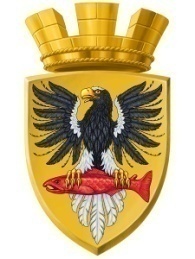 Р О С С И Й С К А Я  Ф Е Д Е Р А Ц И ЯКАМЧАТСКИЙ КРАЙП О С Т А Н О В Л Е Н И ЕАДМИНИСТРАЦИИ ЕЛИЗОВСКОГО ГОРОДСКОГО ПОСЕЛЕНИЯОт 12.12.2017 года                                                                                                              № 1271-п         г.ЕлизовоО присвоении адреса помещениям в корпусе №2 многоквартирного дома № 28 по ул.Свердлова в г.ЕлизовоРуководствуясь ст. 14 Федерального закона от 06.10.2003 № 131-ФЗ «Об общих принципах организации местного самоуправления в Российской Федерации», Уставом Елизовского городского поселения, согласно Правилам присвоения, изменения и аннулирования адресов, утвержденным постановлением Правительства Российской Федерации от 19.11.2014 № 1221, на основании заявления начальника Краевого государственного казенного учреждения «Служба заказчика Министерства строительства Камчатского края» о присвоении адреса помещениям в многоквартирном доме № 28, корпус №2 по ул. Свердлова в г.Елизово и принимая во внимание предоставленные документы: технический отчет по зданию «Группа жилой застройки в границах ул.Свердлова, ул.Хуторская в г.Елизово Камчатского края», составленный по состоянию на 15.11.2017 года, постановление администрации Елизовского городского поселения от 09.12.2015 года № 952-п «О присвоении адреса объекту строительства – зданию многоквартирного дома поз. № 3 по ул.Свердлова в г.Елизово», разрешение на строительство от 31.03.2017 года                                         RU 41-501102-519-2017ПОСТАНОВЛЯЮ:1. Присвоить адрес помещениям, расположенным в многоквартирном доме по адресу: Россия, Камчатский край, Елизовский муниципальный район, Елизовское городское поселение, Елизово г., Свердлова ул., д. 28, к.2 согласно приложению к настоящему постановлению.2. Направить настоящее постановление в Федеральную информационную адресную систему для внесения сведений установленных данным постановлением.3. Управлению делами администрации Елизовского городского поселения опубликовать (обнародовать) настоящее постановление в средствах массовой информации и разместить в информационно – телекоммуникационной сети «Интернет» на официальном сайте администрации Елизовского городского поселения. 4. Краевому государственному казенному учреждению «Служба заказчика Министерства строительства Камчатского края» обратиться в Филиал ФГБУ «Федеральная кадастровая палата Федеральной службы государственной регистрации, кадастра и картографии» по Камчатскому краю для внесения изменений уникальных характеристик объектов недвижимого имущества.5. Контроль за исполнением настоящего постановления возложить на руководителя Управления архитектуры и градостроительства администрации Елизовского городского поселения.Глава администрации Елизовского городского поселения                                                    Д.Б. ЩипицынПриложениек постановлению администрацииЕлизовского городского поселенияот 12.12.2017 года № 1271-пПрисвоить адрес жилым помещениям многоквартирного дома:помещению № 1 площадью 73,0 м2, расположенному на 1 (первом) этаже здания, адрес: Россия, Камчатский край, Елизовский муниципальный район, Елизовское городское поселение, Елизово г., Свердлова ул., д. 28, к.2, кв.1;помещению № 2 площадью 37,8 м2, расположенному на 1 (первом) этаже здания, адрес: Россия, Камчатский край, Елизовский муниципальный район, Елизовское городское поселение, Елизово г., Свердлова ул., д. 28, к.2, кв.2;помещению № 3 площадью 53,3 м2, расположенному на 1 (первом) этаже здания, адрес: Россия, Камчатский край, Елизовский муниципальный район, Елизовское городское поселение, Елизово г., Свердлова ул., д. 28, к.2, кв.3;помещению № 4 площадью 72,4 м2, расположенному на 2 (втором) этаже здания, адрес: Россия, Камчатский край, Елизовский муниципальный район, Елизовское городское поселение, Елизово г., Свердлова ул., д. 28, к.2, кв.4;помещению № 5 площадью 36,5 м2, расположенному на 2 (втором) этаже здания, адрес: Россия, Камчатский край, Елизовский муниципальный район, Елизовское городское поселение, Елизово г., Свердлова ул., д. 28, к.2, кв.5;помещению № 6 площадью 53,0 м2, расположенному на 2 (втором) этаже здания, адрес: Россия, Камчатский край, Елизовский муниципальный район, Елизовское городское поселение, Елизово г., Свердлова ул., д. 28, к.2, кв.6;помещению № 7 площадью 72,5 м2, расположенному на 3 (третьем) этаже здания, адрес: Россия, Камчатский край, Елизовский муниципальный район, Елизовское городское поселение, Елизово г., Свердлова ул., д. 28, к.2, кв.7;помещению № 8 площадью 36,6 м2, расположенному на 3 (третьем) этаже здания, адрес: Россия, Камчатский край, Елизовский муниципальный район, Елизовское городское поселение, Елизово г., Свердлова ул., д. 28, к.2, кв.8;помещению № 9 площадью 53,3 м2, расположенному на 3 (третьем) этаже здания, адрес: Россия, Камчатский край, Елизовский муниципальный район, Елизовское городское поселение, Елизово г., Свердлова ул., д. 28, к.2, кв.9;помещению № 10 площадью 72,3 м2, расположенному на 4 (четвертом) этаже здания, адрес: Россия, Камчатский край, Елизовский муниципальный район, Елизовское городское поселение, Елизово г., Свердлова ул., д. 28, к.2, кв.10;помещению №11 площадью 36,9 м2, расположенному на 4 (четвертом) этаже здания, адрес: Россия, Камчатский край, Елизовский муниципальный район, Елизовское городское поселение, Елизово г., Свердлова ул., д. 28, к.2, кв.11;помещению № 12 площадью 53,2 м2, расположенному на 4 (четвертом) этаже здания, адрес: Россия, Камчатский край, Елизовский муниципальный район, Елизовское городское поселение, Елизово г., Свердлова ул., д. 28, к.2, кв.12;помещению № 13 площадью 72,6 м2, расположенному на 5 (пятом) этаже здания, адрес: Россия, Камчатский край, Елизовский муниципальный район, Елизовское городское поселение, Елизово г., Свердлова ул., д. 28, к.2, кв.13;помещению № 14 площадью 37,1 м2, расположенному на 5 (пятом) этаже здания, адрес: Россия, Камчатский край, Елизовский муниципальный район, Елизовское городское поселение, Елизово г., Свердлова ул., д. 28, к.2, кв.14;помещению № 15 площадью 52,9 м2, расположенному на 5 (пятом) этаже здания, адрес: Россия, Камчатский край, Елизовский муниципальный район, Елизовское городское поселение, Елизово г., Свердлова ул., д. 28, к.2, кв.15;помещению № 16 площадью 53,1 м2, расположенному на 1 (первом) этаже здания, адрес: Россия, Камчатский край, Елизовский муниципальный район, Елизовское городское поселение, Елизово г., Свердлова ул., д. 28, к.2, кв.16;помещению № 17 площадью 53,6 м2, расположенному на 1 (первом) этаже здания, адрес: Россия, Камчатский край, Елизовский муниципальный район, Елизовское городское поселение, Елизово г., Свердлова ул., д. 28, к.2, кв.17;помещению № 18 площадью 54,4 м2, расположенному на 1 (первом) этаже здания, адрес: Россия, Камчатский край, Елизовский муниципальный район, Елизовское городское поселение, Елизово г., Свердлова ул., д. 28, к.2, кв.18;помещению № 19 площадью 52,3 м2, расположенному на 2 (втором) этаже здания, адрес: Россия, Камчатский край, Елизовский муниципальный район, Елизовское городское поселение, Елизово г., Свердлова ул., д. 28, к.2, кв.19;помещению № 20 площадью 52,4 м2, расположенному на 2 (втором) этаже здания, адрес: Россия, Камчатский край, Елизовский муниципальный район, Елизовское городское поселение, Елизово г., Свердлова ул., д. 28, к.2, кв.20;помещению № 21, общей площадью 54,6 м2, расположенному на 2 (втором) этаже здания, адрес: Россия, Камчатский край, Елизовский муниципальный район, Елизовское городское поселение, Елизово г., Свердлова ул., д. 28, к.2, кв.21;помещению № 22 площадью 52,5 м2, расположенному на 3 (третьем) этаже здания, адрес: Россия, Камчатский край, Елизовский муниципальный район, Елизовское городское поселение, Елизово г., Свердлова ул., д. 28, к.2, кв.22;помещению № 23 площадью 52,0 м2, расположенному на 3 (третьем) этаже здания, адрес: Россия, Камчатский край, Елизовский муниципальный район, Елизовское городское поселение, Елизово г., Свердлова ул., д. 28, к.2, кв.23;помещению № 24 площадью 54,5 м2, расположенному на 3 (третьем) этаже здания, адрес: Россия, Камчатский край, Елизовский муниципальный район, Елизовское городское поселение, Елизово г., Свердлова ул., д. 28, к.2, кв.24;помещению № 25 площадью 52,5 м2, расположенному на 4 (четвертом) этаже здания, адрес: Россия, Камчатский край, Елизовский муниципальный район, Елизовское городское поселение, Елизово г., Свердлова ул., д. 28, к.2, кв.25;помещению № 26 площадью 52,0 м2, расположенному на 4 (четвертом) этаже здания, адрес: Россия, Камчатский край, Елизовский муниципальный район, Елизовское городское поселение, Елизово г., Свердлова ул., д. 28, к.2, кв.26;помещению № 27 площадью 54,1 м2, расположенному на 4 (четвертом) этаже здания, адрес: Россия, Камчатский край, Елизовский муниципальный район, Елизовское городское поселение, Елизово г., Свердлова ул., д. 28, к.2, кв.27;помещению № 28 площадью 52,7 м2, расположенному на 5 (пятом) этаже здания, адрес: Россия, Камчатский край, Елизовский муниципальный район, Елизовское городское поселение, Елизово г., Свердлова ул., д. 28, к.2, кв.28;помещению № 29 площадью 51,9 м2, расположенному на 5 (пятом) этаже здания, адрес: Россия, Камчатский край, Елизовский муниципальный район, Елизовское городское поселение, Елизово г., Свердлова ул., д. 28, к.2, кв.29;помещению № 30 площадью 54,5 м2, расположенному на 5 (пятом) этаже здания, адрес: Россия, Камчатский край, Елизовский муниципальный район, Елизовское городское поселение, Елизово г., Свердлова ул., д. 28, к.2, кв.30.Присвоить адрес нежилым помещениям многоквартирного дома:помещению № 31 площадью 364,2 м2, расположенному в подвале здания, адрес: Россия, Камчатский край, Елизовский муниципальный район, Елизовское городское поселение, Елизово г., Свердлова ул., д. 28, к.2, помещ.31; помещению № 32 площадью 331,0 м2, расположенному на техническом этаже здания, адрес: Россия, Камчатский край, Елизовский муниципальный район, Елизовское городское поселение, Елизово г., Свердлова ул., д. 28, к.2, помещ.32.